Nr. ……………….. / …………………………Domnule Director,	Subsemnatul(a)………………………………………, în calitate de părinte / tutore  legal al elevei /elevului ...…………………………..............………....…., clasa ..............., vă rog să-i aprobați acordarea bursei de ajutor social pentru orfan în anul școlar 2022-2023.	Menționez că eleva / elevul a promovat anul școlar anterior.	Am luat la cunoștință că pentru lunile în care acumulează 10 absente nemotivate eleva / elevul nu primește bursă de ajutor social.	Am luat la cunoștință că se depun cererile pentru burse de ajutor social în primele 10 de zile de la începerea anului școlar.    Anexez prezentei următoarele documente (se încercuiesc numerele documentelor anexate cererii).Acte de identitate, în copieCertificat naștere / carte de identitate elev,Acte de identitate pentru solicitant, părinte / reprezentant legal.Dacă este cazul, acte care să dovedească încredințarea tutelei / reprezentării legale a minorului,Certificat de deces al părintelui decedat, în copie.Extras de cont (în copie) pentru contul în care urmează să se vireze bursa.Telefon de contact:……………………......................................................             Prezentul dosar cuprinde un total de .............. pagini, incluzând această cerere.Îmi asum responsabilitatea documentelor depuse.Am luat la cunoștință că există posibilitatea să se actualizeze condițiile de acordare a burselor de ajutor social în funcție de modificarea actelor normative care reglementează această activitate.Am luat la cunoștință că actele se depun în primele 10 zile de la începerea anului școlar.   Declar pe proprie răspundere că sunt de acord cu prelucrarea datelor cu caracter personal, conform Regulamentului nr. 679 din 27 aprilie 2016 privind protecția persoanelor fizice în ceea ce privește prelucrarea datelor cu caracter personal și privind libera circulație a acestor date și de abrogare a Directivei 95/46/CE (cu modificările și completările ulterioare), pe care le furnizez prin prezenta cerere și documentele anexate, în vederea obținerii bursei de ajutor social.De asemenea, declar că sunt de acord cu transmiterea datelor cu caracter personal către operatorii și instituțiile care:Verifică eligibilitatea acordării bursei de ajutor social,Monitorizează utilizarea bursei de ajutor social conform destinației cu care au fost acordate.Datele personale ale solicitantului și ale elevului/ elevei sunt prelucrate de Școala Gimnazială Ienăchiță Văcărescu, Primăria sectorului 4 și Inspectoratul Școlar al Municipiului București în calitate de operatori și împuterniciți, potrivit Directivei UE nr.679/2016, (regulamentul general privind protecția datelor - General Data Protection Regulation) și notificării nr.11699, în conformitate cu Legea nr.677/2001, cu scopul prelucrării prezentei cereri și a îndeplinirii atribuțiilor legale de cercetare statistică. Datele nu vor fi dezvăluite către alți terți, fără acordul dumneavoastră. Solicitantul își poate exercita drepturile de acces, de intervenție și de opoziție în condițiile prevăzute de Directiva UE nr.679/2016 și Legea nr.677/2001 printr-o cerere scrisă, semnată și datată, înregistrată la Școala Gimnazială Ienăchiță Văcărescu, Primăria sectorului 4 sau la Inspectoratul Școlar al Municipiului București.Data		   						SemnăturaConfirmarea datelor de către ÎNVĂŢĂTOR / DIRIGINTEÎnvățător / Diriginte .............................................Pentru elevul ........................................................................ din clasa ........... au fost depuse actele menționate pentru acordarea bursei de ajutor social pentru orfan în anul școlar 2022-2023.Data		   						SemnăturaDomnului Director al Școlii Gimnaziale ”Ienăchiță Văcărescu”, București, sector 4lŞcoala Gimnazială  ”Ienăchiţă Văcărescu”Calea Şerban Vodă nr. 62-64,  Sector 4, Bucureşti, cod poştal 040212Telefon/fax. (+40) (021) 335.57.05;e-mail: scoala_ienachitavacarescu@yahoo.com; scoalaienachitavacarescu@s4.ismb.ro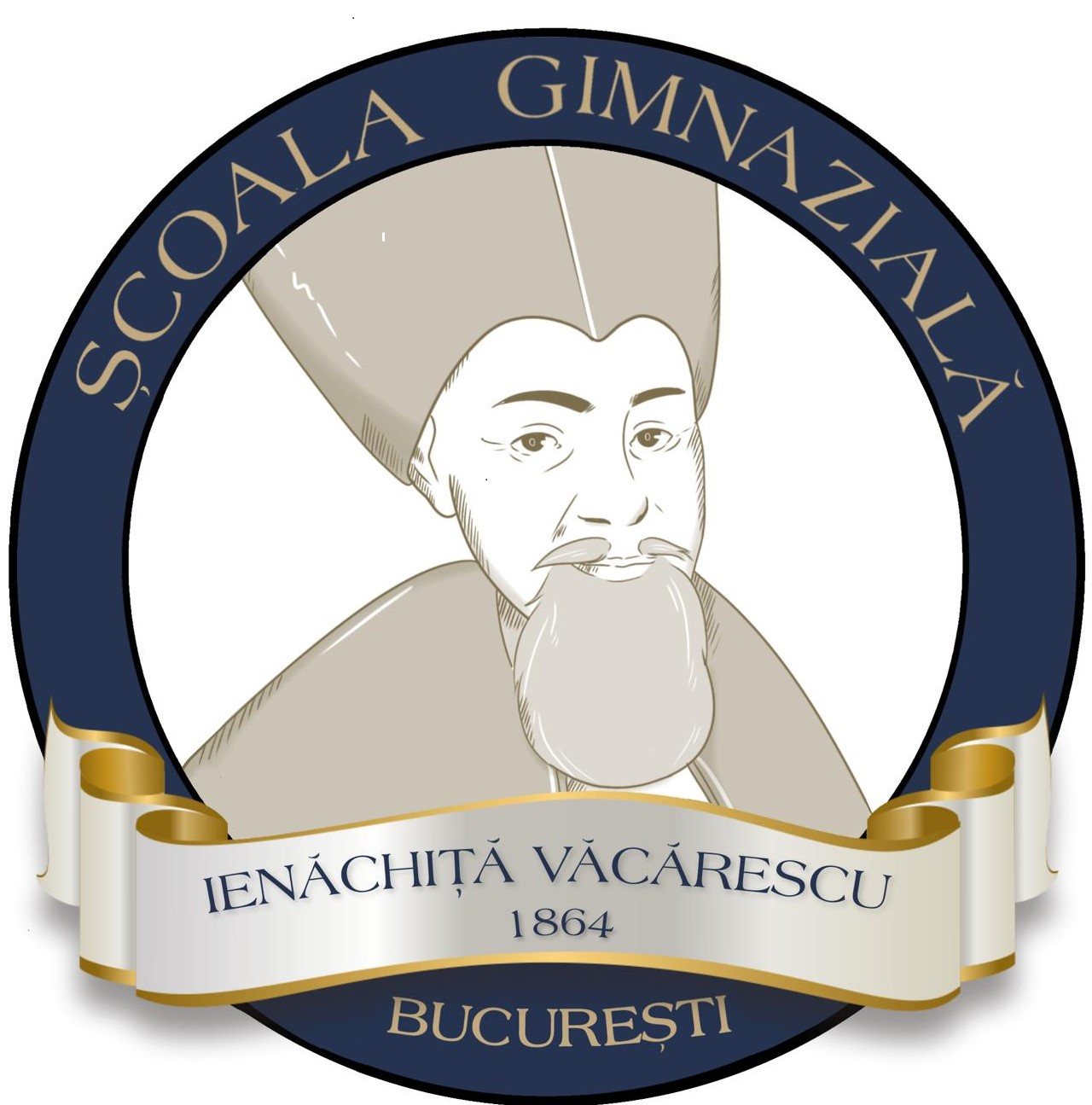 